ВОПРОСЫ ДЛЯ ПОДГОТОВКИ К ЭКЗАМЕНУПО МДК 01.01 «Технология обработки на токарных станках», для обучающихся группы Т- 21, Т-22, 2 курса по профессии15.01.33 Токарь на станках с числовым программным управлением2023-2024 учебный годРаздел 1 Обработка деталей на металлорежущих станках Теоретические вопросы:Охрана труда при работе на металлорежущих станках*.Устройство токарного станка.*Виды заготовок в машиностроении*.Припуск, понятие и определение. Базирование. Правило шести точек.Геометрия токарного резца.*Факторы, влияющие на стойкость резца.*Структура технологического процесса при токарной обработке.Технологическая документация в машиностроении.Элементы режимов резания при токарной обработке.Сопротивление резанию при обработке детали.*Геометрия сверла.*Элементы режимов резания при токарной обработке.Методы точения цилиндрических поверхностей.Элементы резьбы.Элементы спирального сверла.*Последовательность точения цилиндрической поверхности.Элементы режимов резания при сверлильной обработке.Геометрия осевого инструмента.* Применяемый режущий инструмент для токарных станков.Практические задания/задачи: Определите элементы головки проходного резца*А. Передняя поверхность резца.Б. Вершина резца.В. Главная задняя поверхность резца.Г. Вспомогательная задняя поверхность резца.Д. Главная режущая кромка резца.Е. Вспомогательная режущая кромка резца.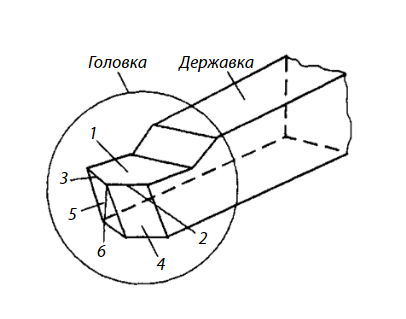 Рассчитать скорость резания при точении для обработки  18.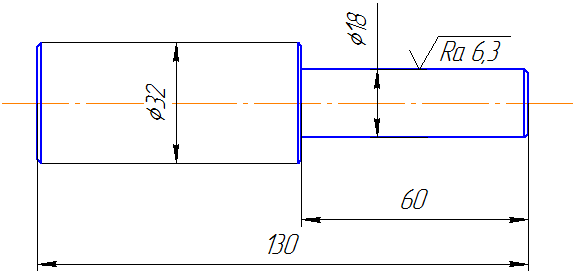  Настроить станок на обработку цилиндрической поверхности на токарном станке согласно режимам резания V= 100 м/мин, s=0,2мм/об. Определите угол при вершине резца.*Главный угол в плане φ  = 35 ̊Вспомогательный угол в плане φ1= 12 ̊Настроить станок на обработку конической поверхности на токарном станке, если D=35мм, d=30мм, l=190мм.Определите угол резания и угол заострения резца.*             Передний угол  = 5°             Задний угол  = 8°Определите глубину резания и подсчитайте необходимую частоту вращения шпинделя станка.             D  = 40 мм            d  = 37 мм            v =176 м/минОпределите основные элементы спирального сверла.*А. Режущая часть.Б. Направляющая часть.В.  Шейка. Г. Хвостовик.Д. Лапка.Е. Рабочая часть.Ж . Режущие кромки . З. Перемычка. И. Передняя поверхность. К . Ленточка. Л. Задняя поверхность. М .  Спиральная канавка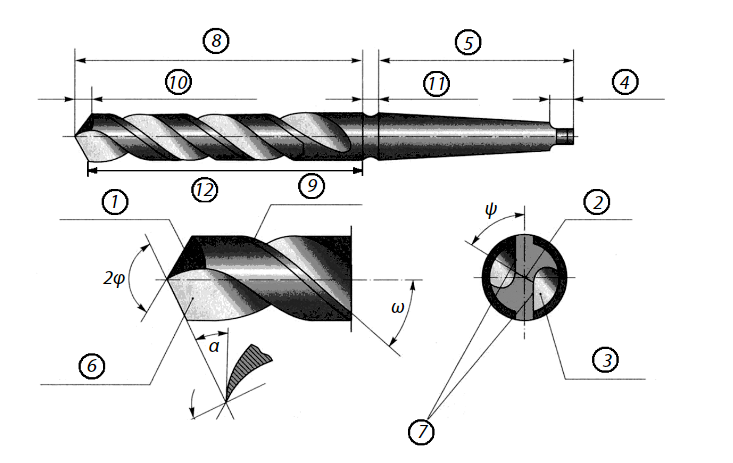 Составить технологию обработки детали «Вал» на токарную операцию.Составить технологию обработки детали.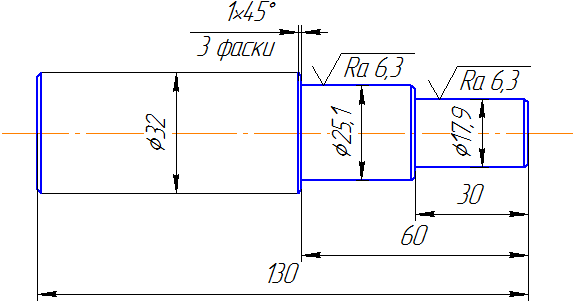 Определите основные элементы профиля резьбы.            А. Наружный диаметр             Б. Внутренний диаметр            В. Шаг            Д. Угол профиля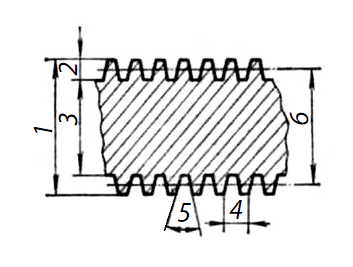 Определите передний угол и угол заострения резца.Задний угол  =12Угол резания  = 75Определить годность детали «Вал» и дать рекомендации.Определите величину основных элементов профиля резьбы.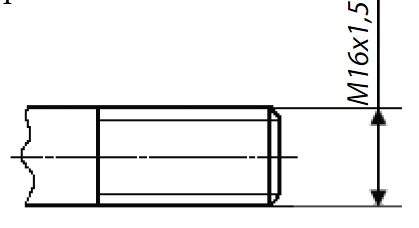 Определите угол при вершине резца.*Главный угол в плане φ  = 38Вспомогательный угол в плане φ1= 10Определите передний угол и угол заострения резца.*Задний угол  =12Угол резания  = 75Определите глубину резания и подсчитайте необходимую частоту вращения шпинделя станка.D  = 70 ммd  = 68 ммv =220 м/минОпределить режимы резания (t. S. V. n) для токарной операции Определить режимы  резания (t. S. V. n) для токарной операции по справочнику и паспорту станка..Определить режимы резания (t. S. V. n) для токарной операции по справочнику и паспорту станка.Определить скорость резания при вращении шпинделя, n=630 об/мин..Составить технологию обработки детали «Вал» на токарную операцию..Составить технологию обработки детали «Вал» на токарную операцию.Определить режимы  резания (t. S. V. n)   для сверлильной операции по справочнику и паспорту станка.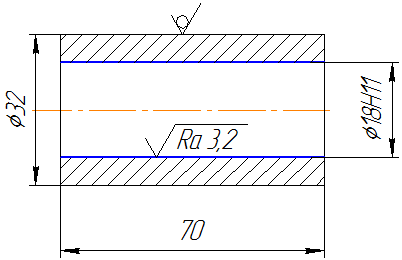 Составить технологию обработки детали «Втулка» для сверлильной операции.Определите угол при вершине резца.*Главный угол в плане φ  = 33Вспомогательный угол в плане φ1= 18Определите  передний угол  и угол заострения резца.*      Задний угол  =8Угол резания  = 75Рассчитать операционный припуск.Раздел 2. Осуществление наладки обслуживаемых станков Теоретические вопросы:Проверка деталей на качество при обработке на токарном станке.*Правила технического обслуживания станков.*Подьемно-транспортное оборудование.Строповка и увязка грузов.Практические задания/задачи: Настроить станок на обработку цилиндрической поверхности на токарном станке согласно режимам резания V= 100м/мин, s=0,2мм/об. Настроить станок на обработку конической поверхности на токарном станке, если D=35мм, d=30мм, l=190мм.Настроить станок на обработку цилиндрической поверхности на токарном станке V =220 м/мин, s=0,3 мм/об.Определить годность детали «Вал» и дать рекомендации.Эскиз для выполнения детали «Вал».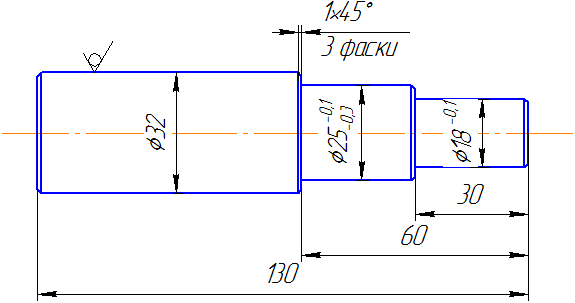 Изготовленная деталь «Вал».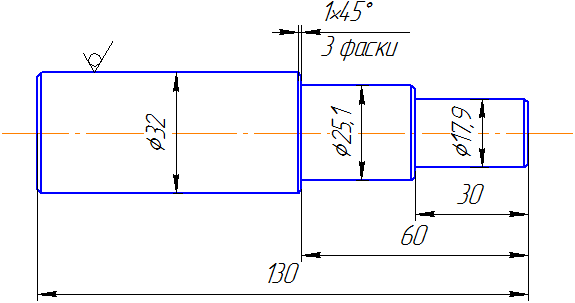 Настроить станок на обработку конической поверхности на токарном станке, если D=40мм, d=30мм, l=150мм.Какой мерительный инструмент используется для замера данной детали. Выберите из предложенных.*СПИСОК ЛИТЕРАТУРЫ И ИСТОЧНИКОВОбязательная:1. Изготовление деталей на металлорежущих станках различного вида и типа (сверлильных, токарных, фрезерных, копировальных, шпоночных и шлифовальных). Босинзон М.А., М.: Издательский центр «Академия» 2017г.2.Обработка деталей на металлорежущих станках различного вида и типа (сверлильных, токарных, фрезерных, копировальных, шпоночных и шлифовальных). Босинзон М.А., М.: Издательский центр «Академия» 20163.Устройство металлорежущих станков. Вереина Л.И., Краснов М.М.М.: Издательский центр «Академия» 2016Дополнительная:1.Общие основы технологии металлообработки и работ на металлорежущих станках. Холодкова А.Г М.: Издательский центр «Академия» 20172.Основы резания металлов. Багдасарова Т.А.М.: Издательский центр «Академия» 20163.Технология токарных работ. Багдасарова Т.А М.: Издательский центр «Академия» 2023123456123456789101112АБВДДетальИзготовленная деталь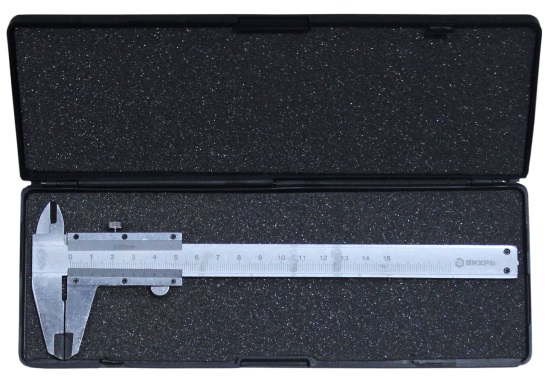 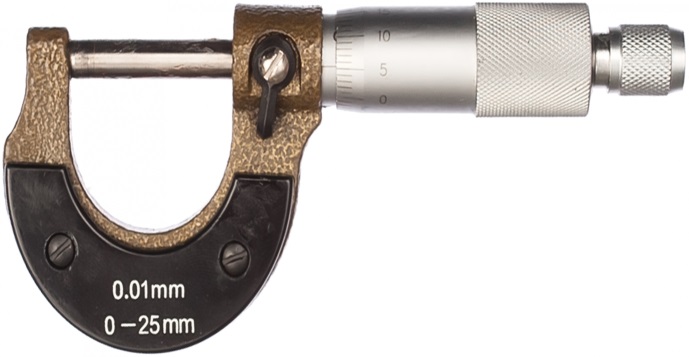 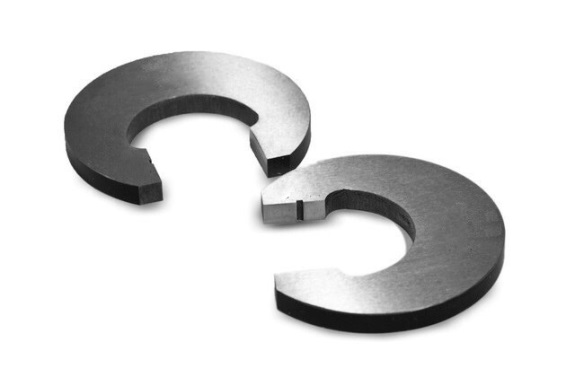 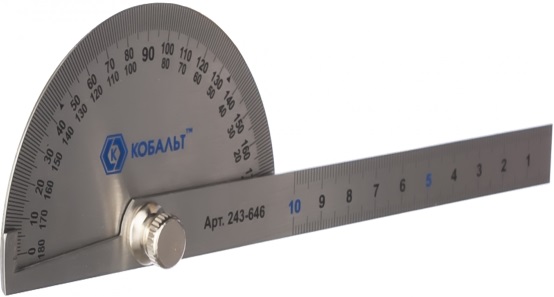 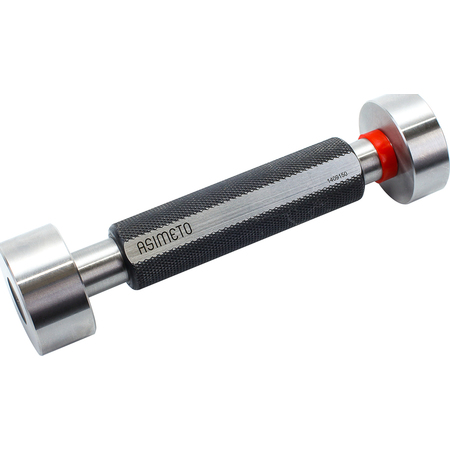 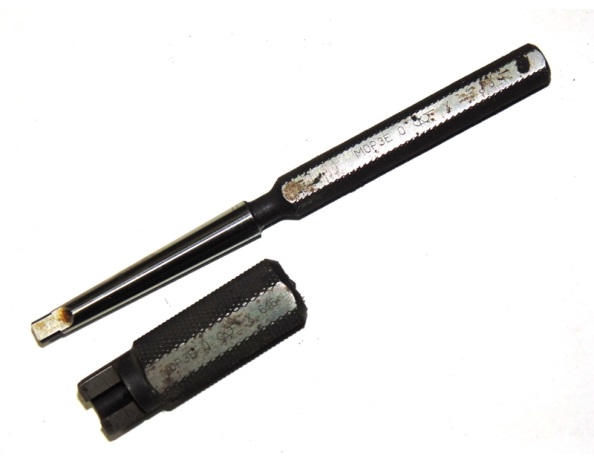 